SGT Richard A. Dornellas14W 071Died January 27, 1970A Troop 3rd Squadron 4th US Cavalry25th Infantry Division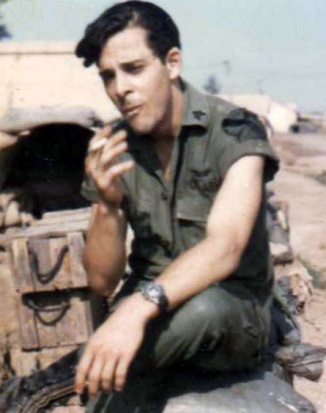 “Here’s to us who fought for it,The sheltered shall never knowThe price or glory of freedom.”By an anonymous Vietnam SoldierI served in Vietnam with Richard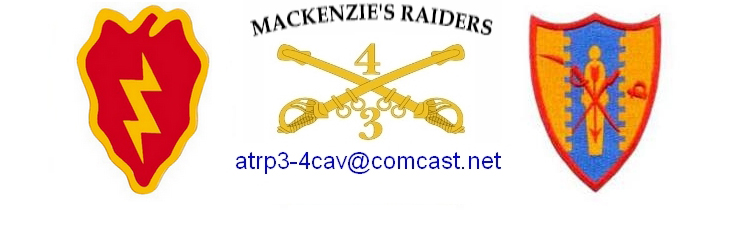 